Приложение 7Фото редуктора, изготовленного по индивидуальному заказу предприятия и перечень деталейСитуация 3. Специальности: 15.02.01 Монтаж и техническая эксплуатация промышленного оборудования (по отраслям). 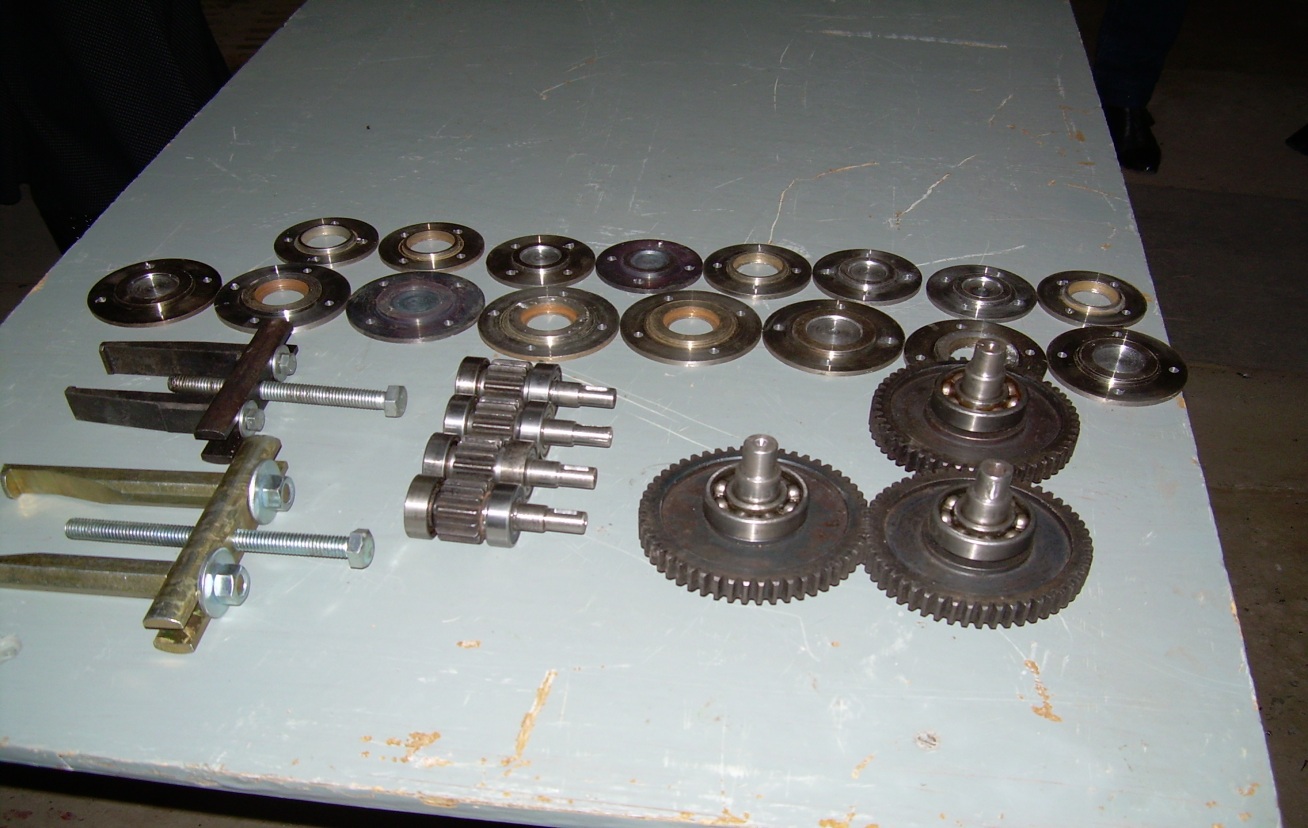 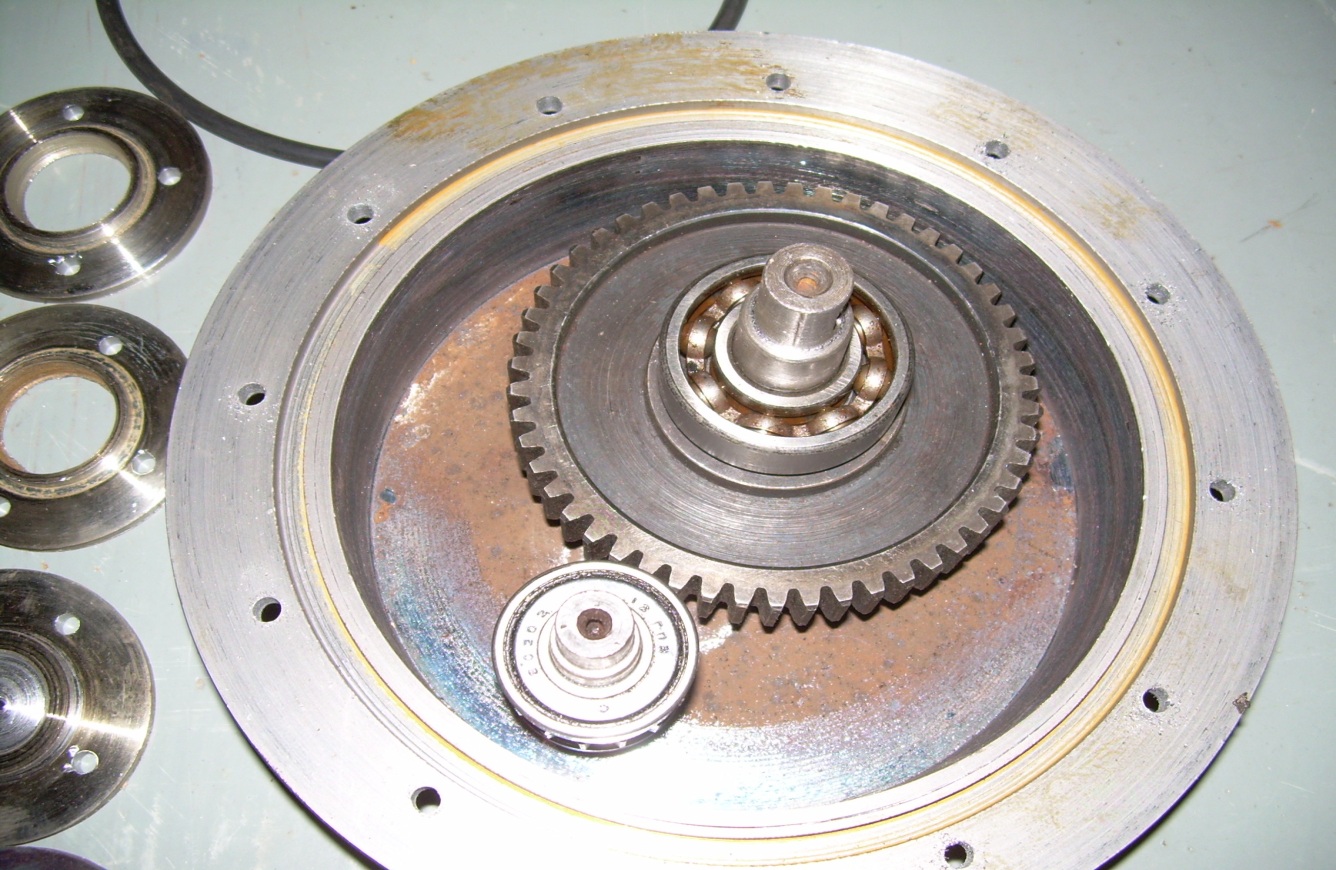 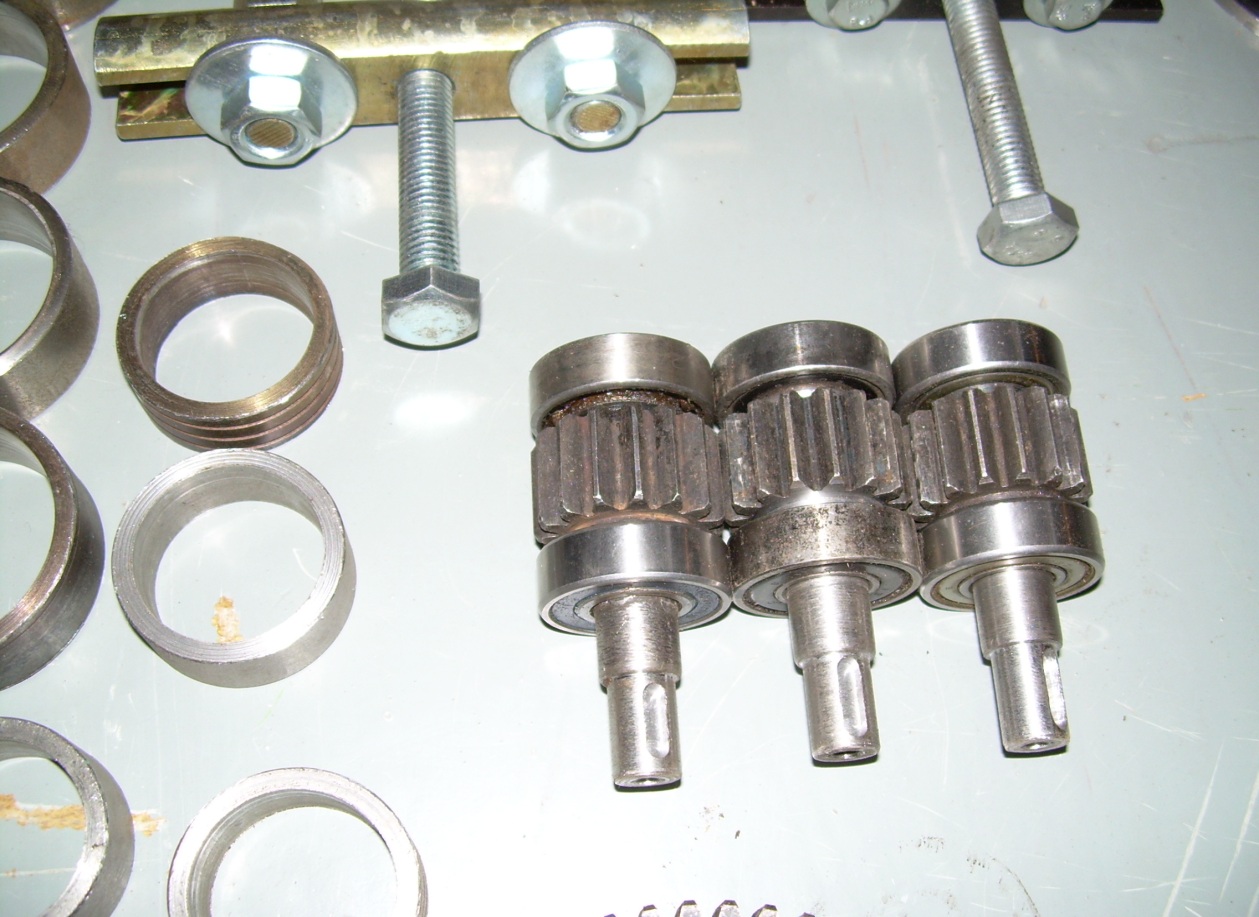 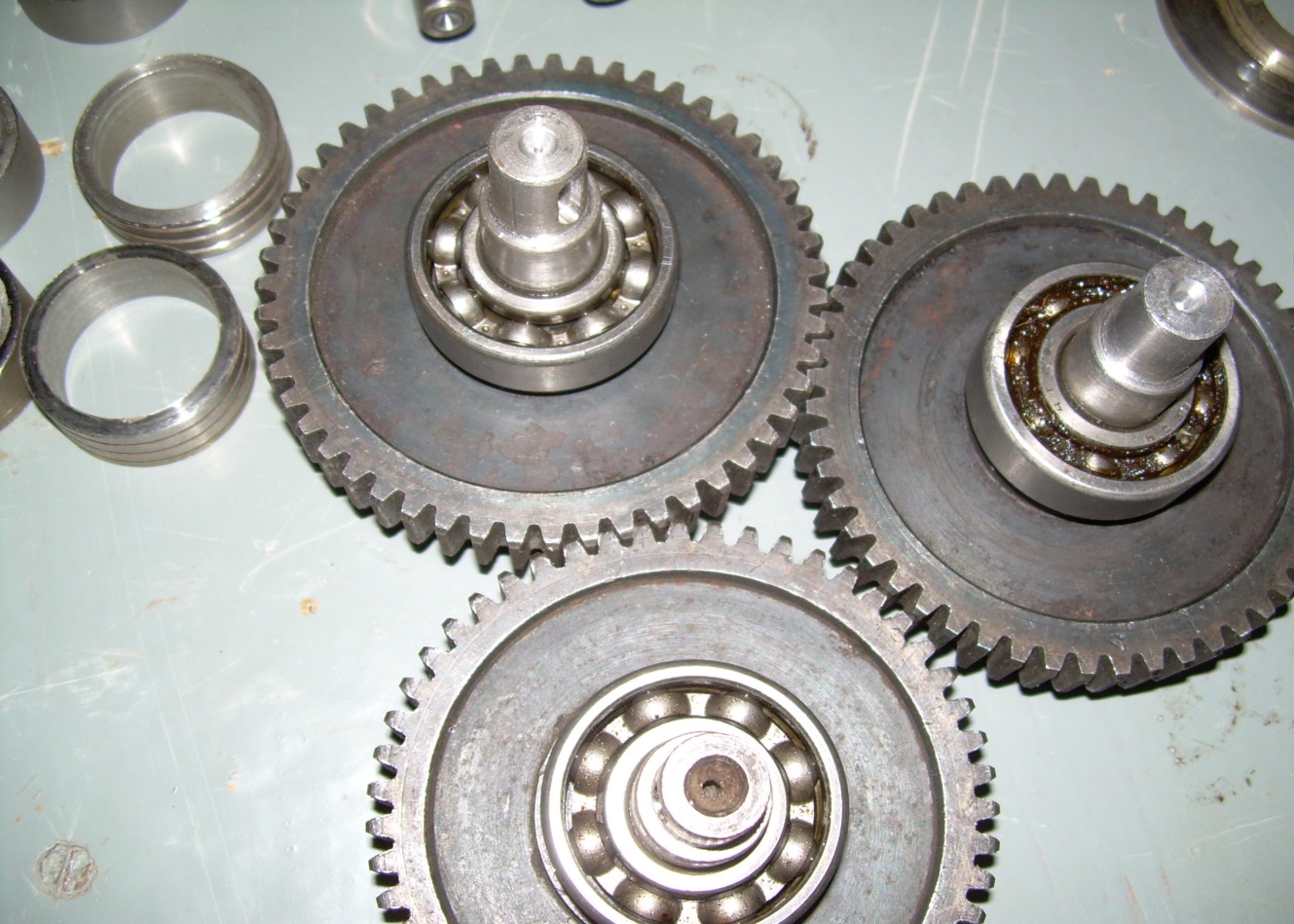 Перечень деталей редуктора, изготовленного по индивидуальному заказу предприятия	1.Корпус редуктора            1шт2.Крышка редуктора           1шт3.Вал ведомый	        1шт4.Вал шестерня	        1шт5.Колесо зубчатое	         1шт6.Распорная втулка	           1шт7.Фланцы подшипников 204  2шт8.Фланцы подшипников 202  2штСтандартные изделия1.Бол М6                          28шт2.Пружинные шайбы	28шт3.Подшипник  204	2шт4.Подшипник 202	2шт